KARTA ZGŁOSZENIA UCZESTNICTWAw 2-dniowym szkoleniu realizowanym w ramach operacji KSOW pn.„Upowszechnianie wiedzy w zakresie wykorzystania systemów informacji przestrzennej GIS na potrzeby innowacyjnej praktyki rolniczej.”
1. Informacja o przetwarzaniu danych oraz zgoda na wykorzystanie wizerunku, stanowi załącznik nr 1 do karty zgłoszenia; Zał. nr 1 Informacja o przetwarzaniu danych dla uczestników operacji realizowanej w 2018 r. w ramach dwuletniego planu operacyjnego KSOW na lata 2018-2019 w zakresie KSOW oraz innych osób, których dane osobowe pozyskano w związku z udziałem w operacji pn. „Upowszechnianie wiedzy w zakresie wykorzystania systemów informacji przestrzennej GIS na potrzeby innowacyjnej praktyki rolniczej”.Administratorem Pani/Pana danych osobowych jest Fundacja Instytut Inicjatyw Partnerskich na Rzecz Innowacji z siedzibą w Olsztynie, ul. Górna 7, 10-040 Olsztyn.  Z administratorem danych można się skontaktować poprzez adres e-mail: biuro@innplus.org.pl, telefonicznie pod numerem tel.:+48 606 445 225 lub pisemnie pod adres siedziby administratora.  Administrator wyznaczył inspektora ochrony danych, z którym może Pani/Pan się skontaktować poprzez e-mail: tdusza@innplus.org.pl, telefonicznie pod numerem tel./fax: +48 606445225 lub pisemnie pod adres siedziby administratora. Z inspektorem ochrony danych można się kontaktować we wszystkich sprawach dotyczących przetwarzania danych osobowych oraz korzystania z praw związanych z przetwarzaniem.  Podanie danych jest dobrowolne, ale niezbędne do udziału w operacji pn. “Upowszechnianie wiedzy w zakresie wykorzystania systemów informacji przestrzennej GIS na potrzeby innowacyjnej praktyki rolniczej”. Niepodanie danych uniemożliwi przetwarzanie Pani/Pana danych osobowych, co jest równoznaczne z nierozpatrywaniem Pani/Pana zgłoszenia i tym samym niemożnością wzięcia udziału w operacji pn. „ Upowszechnianie wiedzy w zakresie wykorzystania systemów informacji przestrzennej GIS na potrzeby innowacyjnej praktyki rolniczej”.  Podane przez Panią/Pana dane osobowe będą przetwarzane na podstawie art. 6 ust.1 pkt a, b, c, e oraz f ogólnego rozporządzenia o ochronie danych, w celu prawidłowego przeprowadzenia i udokumentowania wykonania oraz otrzymania refundacji operacji pn. „ Upowszechnianie wiedzy w zakresie wykorzystania systemów informacji przestrzennej GIS na potrzeby innowacyjnej praktyki rolniczej”.Podane przez Panią/Pana dane osobowe będą przetwarzane zgodnie z umową KSOW na realizację operacji w ramach Krajowej Sieci Obszarów Wiejskich na lata 2014-2020, tj. w trakcie realizacji operacji oraz po jej zakończeniu w terminie 5 lat od dnia wypłaty przez CDR środków z tytułu zrealizowania operacji.  Pani/Pana dane mogą być udostępnione przez Fundację Instytut Inicjatyw Partnerskich na Rzecz Innowacji z siedzibą w Olsztynie podmiotom upoważnionym do uzyskania informacji na podstawie przepisów prawa, w szczególności Centrum Doradztwa Rolniczego w Brwinowie.Posiada Pani/Pan prawo dostępu do treści swoich danych oraz prawo żądania ich sprostowania, usunięcia, ograniczenia przetwarzania, prawo do przenoszenia danych, wniesienia sprzeciwu, prawo do cofnięcia zgody w dowolnym momencie bez wpływu na zgodność z prawem przetwarzania, którego dokonano na podstawie zgody przed jej cofnięciem.Ma Pan/Pani prawo wniesienia skargi do prezesa Urzędu Ochrony Danych Osobowych, gdy uzna Pani/Pan, iż przetwarzanie Pani/Pana danych osobowych jest niezgodne z prawem.  Pani/Pana dane osobowe w postaci wizerunku zawartego na zdjęciach z mogą zostać upublicznione nieograniczonemu kręgowi odbiorców. Pani dane osobowe w postaci wizerunku będą przetwarzane do wycofania zgody. Wycofanie zgody spowoduje usunięcie Pani/Pana danych, jednak nie będzie obowiązku zebrania i zniszczenia materiałów wykorzystanych i rozpowszechnionych przed jej wycofaniem.  W celu zapewnienia realizacji Pani/Pana praw, przed wyrażeniem zgody prosimy o zapoznanie się z informacjami zawartymi w Informacji o przetwarzaniu danych. Zgoda na przetwarzanie danych Wyrażam zgodę na przetwarzanie przez Fundację Instytut Inicjatyw Partnerskich na Rzecz Innowacji z siedzibą w Olsztynie, ul. Górna 7, 10-040 Olsztyn, moich danych osobowych zawartych w Karcie zgłoszenia w związku z udziałem w operacji pn. „Upowszechnianie wiedzy w zakresie wykorzystania systemów informacji przestrzennej GIS na potrzeby innowacyjnej praktyki rolniczej”. realizowanej w 2018 r. w ramach dwuletniego planu operacyjnego Krajowej Sieci Obszarów Wiejskich na lata 2018-2019. .............................., …............... 	.................................................................. (Miejscowość i data) 			(Podpis uczestnika) Zgoda na wykorzystanie wizerunku Ja niżej podpisany, wyrażam zgodę na utrwalenie mojego wizerunku podczas realizacji operacji pn. „ Upowszechnianie wiedzy w zakresie wykorzystania systemów informacji przestrzennej GIS na potrzeby innowacyjnej praktyki rolniczej”, w postaci zdjęć, filmów i nagrań przez Fundację Instytut Inicjatyw Partnerskich na rzecz Innowacji z siedzibą w Olsztynie, ul. Górna 7, 10-040 Olsztyn. Zezwalam na nieodpłatne rozpowszechnianie mojego wizerunku w celach reklamowych, promocyjnych, marketingowych i informacyjnych związanych z prowadzoną działalnością. Niniejsza zgoda obejmuje takie formy rozpowszechniania jak: udostępnianie na stronie internetowej www.innplus.org.pl, www.gisinnrol.pl, zamieszczanie wizerunku w wydawnictwach Fundacji oraz materiałach promocyjnych i informacyjnych Fundacji. Niniejsza zgoda odnosi się do wielokrotnego, nieograniczonego czasowo i terytorialnie rozpowszechniania wizerunku. 
.............................., ............... 	.................................................................. (Miejscowość i data) 				(Podpis uczestnika) Temat Szkolenie z zakresu tematyki wykorzystania technologii GIS oraz zobrazowań satelitarnych umożliwiających stosowanie procedur Rolnictwa Precyzyjnego oraz wprowadzające do wymagań Wspólnej Polityki Rolnej na lata 2020-2025 Szkolenie z zakresu tematyki wykorzystania technologii GIS oraz zobrazowań satelitarnych umożliwiających stosowanie procedur Rolnictwa Precyzyjnego oraz wprowadzające do wymagań Wspólnej Polityki Rolnej na lata 2020-2025 Szkolenie z zakresu tematyki wykorzystania technologii GIS oraz zobrazowań satelitarnych umożliwiających stosowanie procedur Rolnictwa Precyzyjnego oraz wprowadzające do wymagań Wspólnej Polityki Rolnej na lata 2020-2025 Termin realizacji 10 – 11 września 201810 – 11 września 201810 – 11 września 2018Miejsce* Olsztyn (dokładna lokalizacja będzie podana w poźniejszym terminie) Olsztyn (dokładna lokalizacja będzie podana w poźniejszym terminie) Olsztyn (dokładna lokalizacja będzie podana w poźniejszym terminie) DANE UCZESTNIKA DANE UCZESTNIKA DANE UCZESTNIKA DANE UCZESTNIKA Imię i nazwisko Nr telefonu kontaktowego Adres poczty e-mail Numer ewidencyjny PESEL ADRES ZAMIESZKANIA LUB POBYTU ADRES ZAMIESZKANIA LUB POBYTU ADRES ZAMIESZKANIA LUB POBYTU ADRES ZAMIESZKANIA LUB POBYTU Ulica Nr domu Nr lokalu Miejscowość Kod pocztowy INFORMACJE DODATKOWE INFORMACJE DODATKOWE INFORMACJE DODATKOWE INFORMACJE DODATKOWE Pełna nazwa firmy / instytucji delegującej (jeżeli dotyczy)Status ☐Rolnik       ☐Doradca rolny☐Rolnik       ☐Doradca rolny☐Rolnik       ☐Doradca rolnyPreferencje dietetyczne ☐brak ☐wegetariańskie ☐inne ..................................... 
☐bez laktozy ☐ bez glutenu        ..................................... 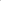 ☐brak ☐wegetariańskie ☐inne ..................................... 
☐bez laktozy ☐ bez glutenu        ..................................... ☐brak ☐wegetariańskie ☐inne ..................................... 
☐bez laktozy ☐ bez glutenu        ..................................... ZakwaterowaniePotrzeba zapewnienia noclegu z dnia 10 na 11 września
☐ tak ☐ niePotrzeba zapewnienia noclegu z dnia 10 na 11 września
☐ tak ☐ niePotrzeba zapewnienia noclegu z dnia 10 na 11 września
☐ tak ☐ nie............................................................... miejscowość, data............................................................... 
czytelny podpis uczestnika